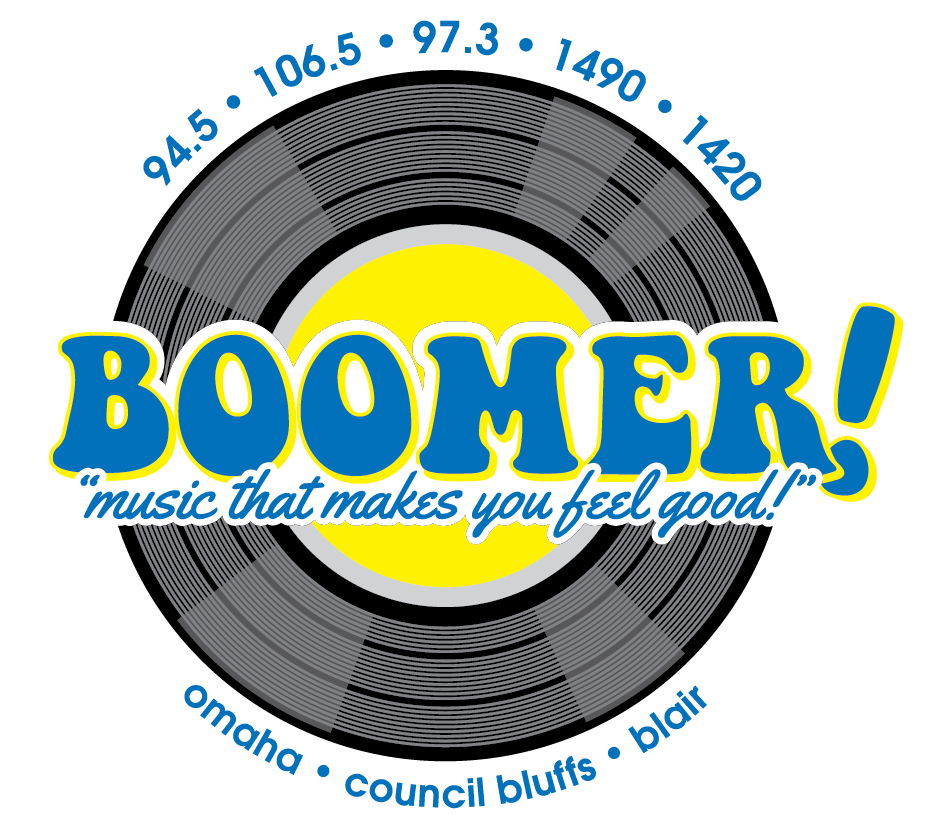 Ask The ExpertShare your expertise and become the best-known local expert in your field!The Boomer Radio Network has limited availability for ½ hour and 1 hour paid programming on Saturday and Sunday mornings. If you have a podcast or would like us to help you produce a weekly show, we would like to talk to you.You receive:A fully produced & hosted weekly show.Minimum of 15- :30 promotional announcement per weekYour investment:1/2 Hour:   $2001 Hour:     $350Client Signature: _________________________________       Date: __________________________